                            Załącznik nr 1.2                                                                                                                                             Kz-2380/96/2023/ZW-KS
.............................................                                                                  	                         ..........................................     pieczęć Wykonawcy                                                                                       	                miejscowość, dataFORMULARZ OFERTOWY                                        DOSTAWA: Zadanie 2 - kurtek ocieplanych i bluz polarowych.Pełna  nazwa  i  adres siedziby  Wykonawcy:……………………………………………………………………………………………………………………....Telefon            ……………………………            			Fax     ..................................................Regon             ……………………………				NIP    …............................................... Adres e-mail: ………………………………………………………………………………………………………Wartość  oferty: Razem wartość brutto oferty:  ………………………zł. /słownie/ …………………………………………………………………………………………………………....Pozostałe istotne warunki zamówienia:Forma i termin płatności – przelew do 30 dni - od daty doręczenia faktury do siedziby Zamawiającego.Termin związania ofertą – 60 dniGWARANCJA	gwarancja - 36 miesięcy 	gwarancja - 24 miesięcy 	gwarancja - 12 miesiąceOpis, miejsce oraz termin  sposobu przygotowania ofert.     Ofertę należy złożyć za pośrednictwem platformy zakupowej Open Nexus na podpisanym
Formularzu Ofertowym - załącznik nr 1.Oświadczamy, ze zapoznaliśmy się z treścią Ogłoszenia, nie wnosimy do niego zastrzeżeń oraz zdobyliśmy konieczne informacje do przygotowania oferty i zobowiązujemy się wykonać przedmiot zamówienia na warunkach w niej określonych. Oświadczam, że załączony do Ogłoszenia wzór umowy został przez nas zaakceptowany 
i zobowiązujemy się w przypadku wyboru naszej oferty do zawarcia umowy na wymienionych
w niej warunkach w miejscu i terminie wyznaczonym przez Zamawiającego.Osoba upoważniona do kontaktu z Zamawiającym:  ………........................................................ 
tel. ………………………………….,  e-mail. …………………………………..……………………………Oświadczam, że zgodnie z ……………………/wykazać odpowiedni dokument, z którego wnika prawo do reprezentacji Wykonawcy – KRS, CEIDG, pełnomocnictwo/ do reprezentowania Wykonawcy w postępowaniu, złożenia i podpisania oferty wraz z załącznikami uprawniony jest: ……………………………………………………………………………………………………………......................................................................................( pieczęć i podpis/y osób/osoby uprawnionej/ych do reprezentowania Wykonawcy)                                                     SZCZEGÓŁOWY OPIS PRZEDMIOTU ZAMÓWIENIAKurtka ocieplana – męska – 29 szt.- kolor – czarny,- wodoodporność – impregnowana,- zapięcie – zamek,- kieszenie – 4,- wypełnienie – syntetyczne, izolacja od zimna nawet po przemoczeniu,- dodatkowe elementy – pod pachami wstawki z elastycznego i oddychającego materiału, na ramionach naszyte panele (rzepy) pozwalające na przytwierdzenie naszywek lub emblematów,- waga – max do 403 g,- kaptur – regulowany, ocieplany z daszkiem.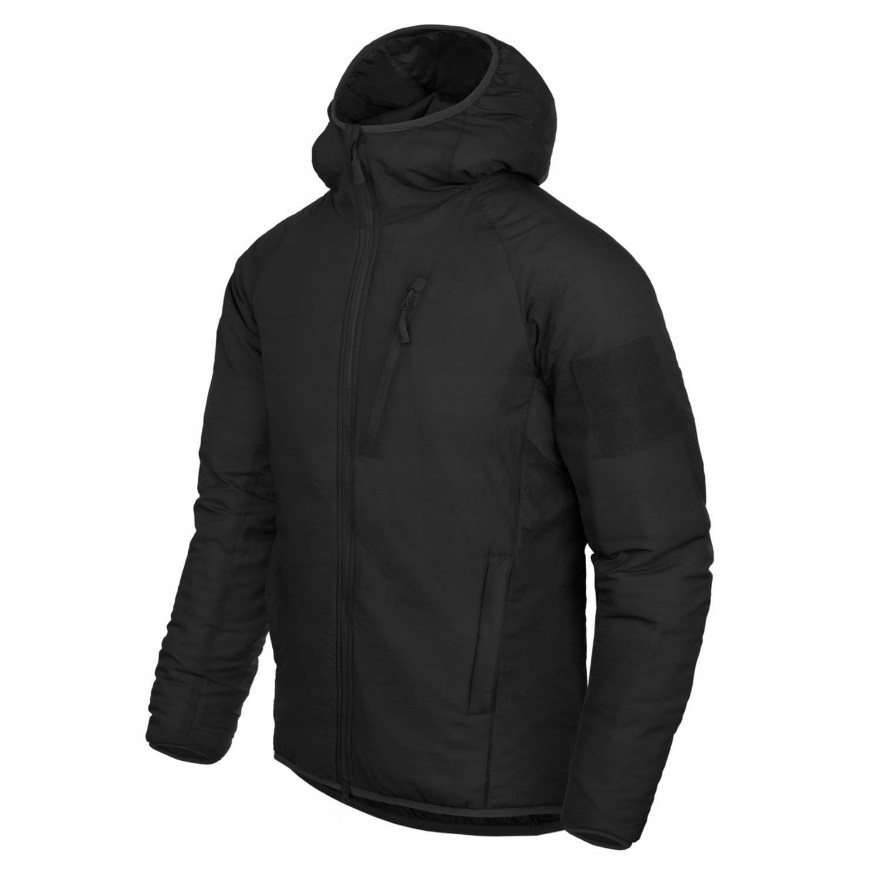 	Zdj. 1 – przykładowy model kurtki, model męskiKurtka ocieplana – damska 9 szt.- kolor – czarny,- materiał – syntetyczny,- wodoodporność – impregnowana,- kieszenie – 4,- wypełnienie – syntetyczne, izolacja od zimna nawet po przemoczeniu,- kaptur – regulowany, ocieplany z daszkiem,- waga – max do 344 g,- dodatkowe elementy – pod pachami wstawki z elastycznego i oddychającego materiału, na ramionach naszyte panele (rzepy) pozwalające na przytwierdzenie naszywek lub emblematów.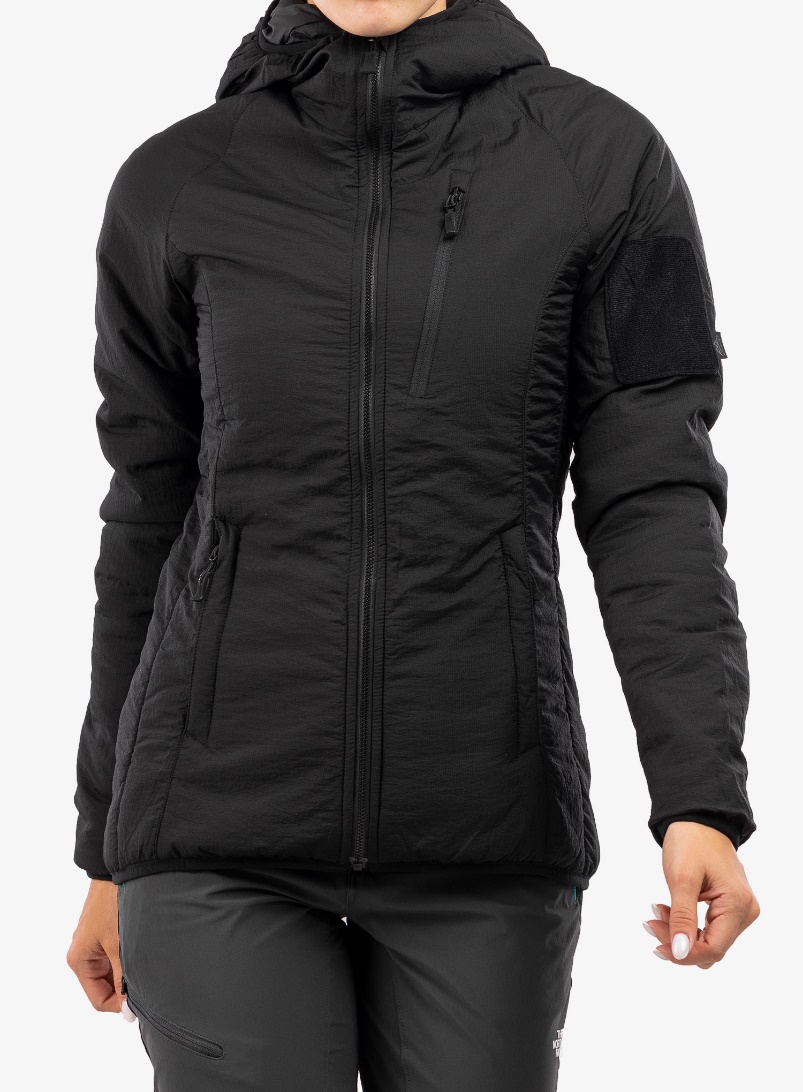 Zdj. 2 – przykładowy model kurtki, model damskiBluza polarowa rozpinana (męska) - 29 szt.- kolor – czarny,- waga – max do 380 g,- materiał – bluza polarowa o wysokiej gęstości, ciepła,- kaptur – regulowany, - zapięcie – zamek, suwaki pod pachami,- kieszenie – 6, zapinane na suwak z przepustkami na okablowanie i przegródkami na urządzenia elektroniczne,- wzmocnienia – na łokciach,- dodatkowe elementy – regulowane mankiety, kołnierz i dół bluzy.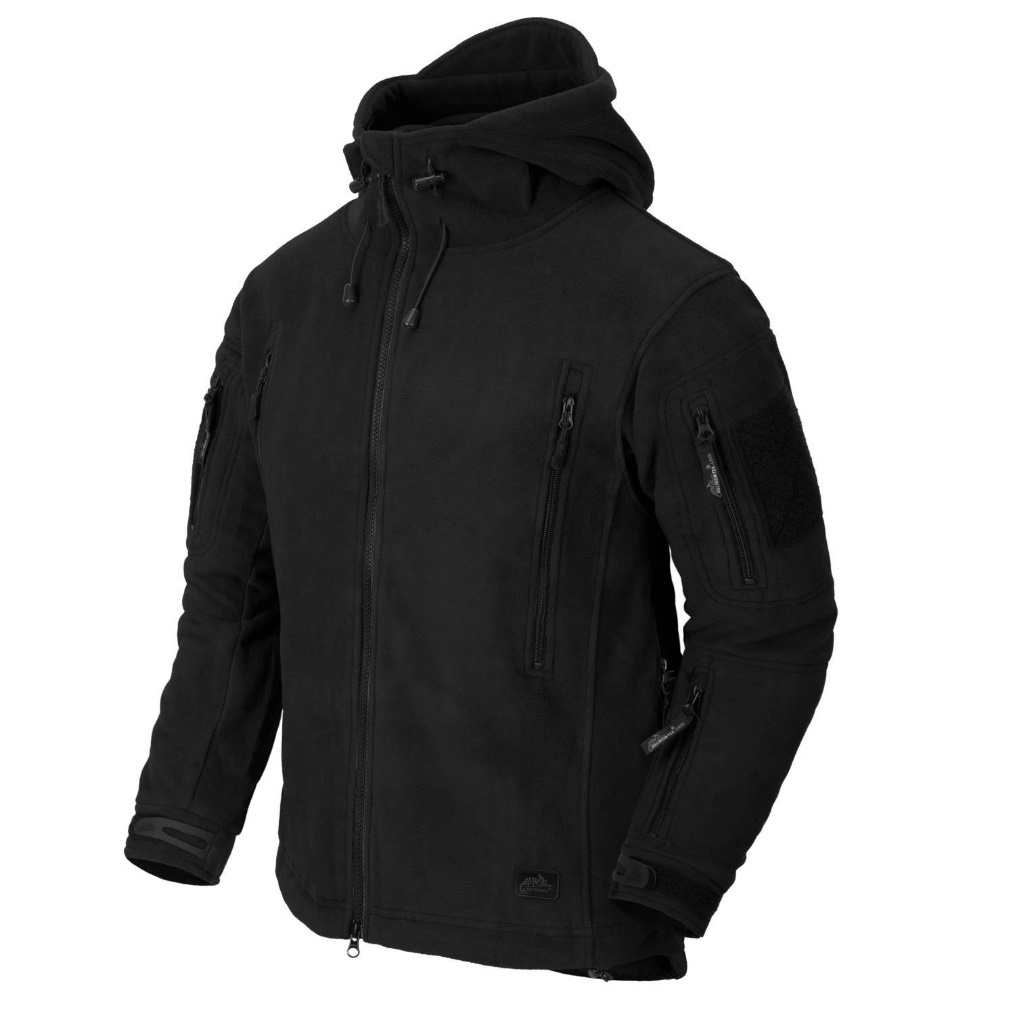 Zdj. 3 – przykładowy model bluzy polarowej, model męskiBluza polarowa rozpinana (damska) - 9- krój dopasowany do kształtów kobiecego ciała- kolor – czarny- materiał – bluza polarowa o wysokiej gęstości, ciepła- kaptur – miękki z daszkiem- wzmocnienia na ramionach i łokciach- regulacja dołu bluzy- elastyczne mankiety- kieszenie  - 4 zapinane na zamki- na ramionach panele (rzepy)- waga – max do 605 g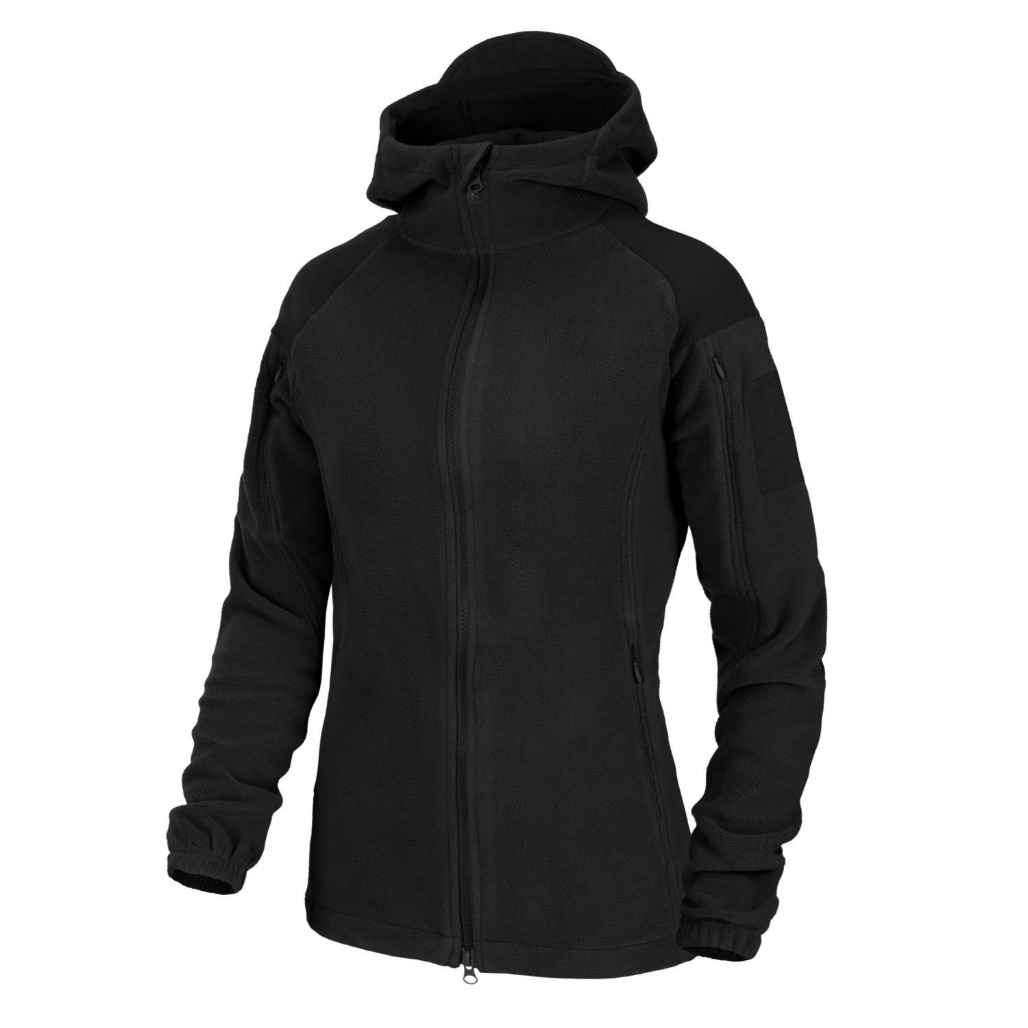 Zdj. 4 – przykładowy model bluzy polarowej, model damskil.p.NAZWAJ.M.ILOŚĆCENA JEDNOSTKOWA NETTOWARTOŚĆ NETTO OGÓŁEMPODATEK VATWARTOŚĆ BRUTTO OGÓŁEM 1KURTKI OCIEPLANE /DAMSKIE I MĘSKIE/  Zgodne  ze szczegółowym opisem przedmiotu zamówienia.szt382BLUZY POLAROWE /DAMSKIE I MĘSKIE/Zgodne  ze szczegółowym opisem przedmiotu zamówienia.szt38RAZEMRAZEMRAZEMRAZEMRAZEMX